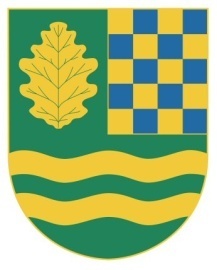 S v o l á v á m podle ustanovení § 92 zákona č. 128/2000 Sb., o obcích, ve znění pozdějších předpisůřádné  zasedání  č. 3/2017 „Zastupitelstva obce Nový Vestec“ na den :  28. 6. 2017 od 19.00 hod., které se bude konat v zasedací místnosti OÚ.Návrh programu : Závěrečný účet za rok 2016.Věcná břemena – navýšení plateb o DPH.Projekt chodníky – informace starosty.Projekt náves – informace starosty.Různé : 	a) žádost o změnu platby za kanalizaci.b) havarijní stav komunikace.c) svítidla – VO.d) celková informace o platbách a  upomínkách – zpráva finančního výboru. Diskuze, závěr.V Novém Vestci dne :  14.6. 2017															Martin Šubrt							 starosta obce Nový VestecVyvěšeno :	14.6.2017Svěšeno :	28.6.2017